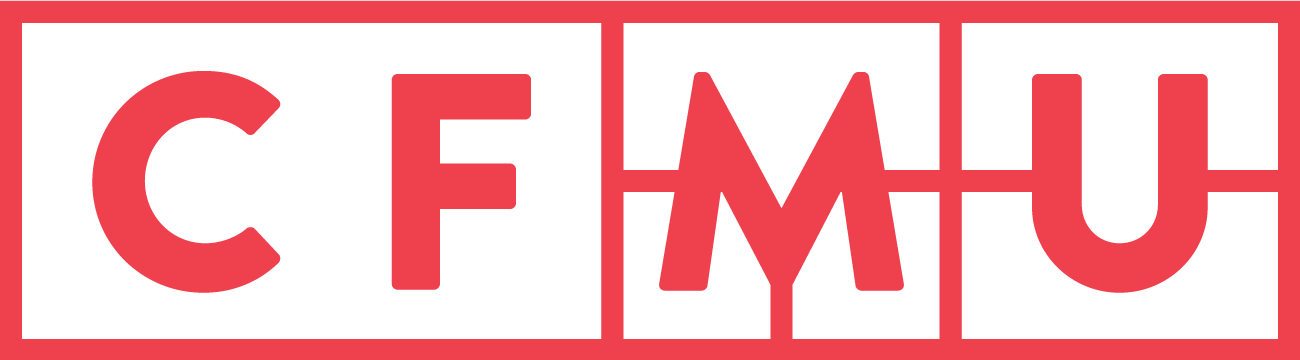 CFMU RADIO INCORPORATEDTAKE NOTICE that there will be a meeting of CFMU RADIO INCORPORATED (the Corporation) on Sunday, June 14, 2020, at 10:00 a.m., local time, for the following purposes.To approve the minutes of CFMU Inc meeting –20B – April 26, 2020;To confirm election of the Officers of the Corporation for 2020-21;PresidentVice-PresidentSecretary-Treasurer To confirm election of the Directors (3) of the Corporation for 2020-21;To appoint the auditors for the Corporation for 2020-21;To delegate setting of remuneration of the auditorsTo transact any further business that may properly come before the meetingDated at Hamilton, Ontario, this 4th day of June 2020 BY ORDER OF THE BOARD OF DIRECTORS.______________________Daniela StajcerCorporate SecretaryMOTIONS:
Moved by ______, seconded by ______ that the Full Members of CFMU Incorporated approve the minutes from CFMU Inc meeting – 20B – April 26, 2020, as circulated. Moved by ______, seconded by ______ that the Full Members of CFMU Incorporated confirm the election of officers as follows for 2020-21: Giancarlo Da-Ré as President, Anika Spasov as Vice-President, and Jessica Anderson as Secretary-Treasurer. Moved by ______, seconded by ______ that the Full Members of CFMU Incorporated confirm the election of Giancarlo Da-Ré, Anika Spasov, and Jessica Anderson as Directors of the Corporation for 2019-20.Moved by ______, seconded by ______ that the Full Members of CFMU Incorporated approve the appointment of KPMG LLP (Canada) as the Corporation’s auditors for 2020-21.Moved by ______, seconded by              that the Full Members of the Corporation delegate the setting of remuneration of the auditors to the Board of Directors.